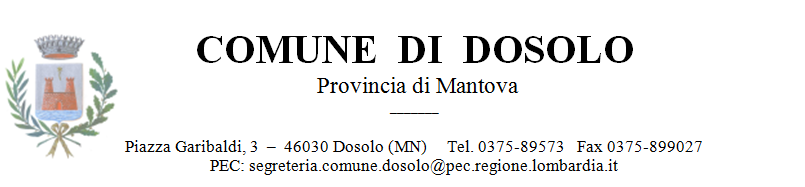 APPROVAZIONE DEL NUOVO STRADARIOSTANDARDIZZATO E ADEGUAMENTO DI TOPONIMIIL SINDACOAVVISAche con deliberazione di Giunta Comunale n. ..... del ....... è stata approvata la standardizzazione di alcuni toponimi comunali, secondo le regole tecniche indicate dall’ISTAT, ai fini dell’allineamento delle banche dati dell’Archivio Nazionale dei numeri civici e delle strade urbane (ANNCSU) e dell’Anagrafe nazionale della popolazione residente (ANPR);che per effetto di tale procedura sono stati adeguati tutti i toponimi del territorio comunale secondo le nuove regole (ad esempio: “Via Mons. Zaniboni”  viene ora descritta  “Via Monsignor Antonio Zaniboni”);che l’elenco integrale di tutti i toponimi che sono stati oggetto di variazione è consultabile pressol’Ufficio Anagrafe del Comune ed è inoltre pubblicato sul sito internet e Albo pretorio Online del Comune .Si precisa che gli adeguamenti operati non si configurano come una ridenominazione, in quanto i toponimi rimangono semanticamente coincidenti.Pertanto, non trattandosi di una vera e propria variazione di toponomastica, tali adempimenti non rendono necessaria la sostituzione nè l’adeguamento delle targhe o della cartellonistica stradale. 
Inoltre NON comportano oneri a carico dei cittadini interessati, non essendo prevista la sostituzione della carta d’identità, né l’aggiornamento della patente di guida o della carta di circolazione dei veicoli.Tutti i database dell’Ente, in particolare l’archivio anagrafico della popolazione residente, saranno aggiornati con i nuovi toponimi e la certificazione di residenza verrà aggiornata con la nuova denominazione dell’area di circolazione entro il 31/12/2022.Per qualsiasi informazione, contattare  ufficio Anagrafe  presso il Comune.